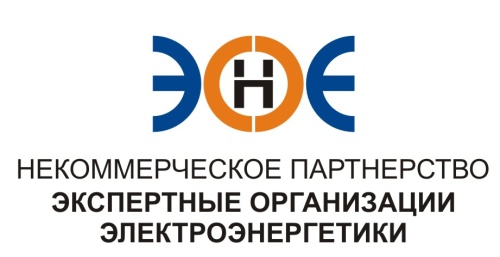 ПРОТОКОЛ № 03/2014-ЭС заседания Экспертного Совета Некоммерческого партнерства «Экспертные организации электроэнергетики»(далее – Партнерство)Санкт-Петербург «21» февраля 2014 г.	Начало заседания: 17.00 часов ПРИСУТСТВОВАЛИ:Максимов Сергей Николаевич – Председатель;Геращенко Алексей Владимирович;Зыков Андрей Владимирович;Лаппо Василий Иванович;Дмитриенко Артем Викторович;Юденков Дмитрий Юрьевич – секретарь заседания.Повестка дня:О замене Свидетельства о допуске к работам по подготовке проектной документации, которые оказывают влияние на безопасность объектов капитального строительства, с добавлением новых видов работ.Об организации Внеочередного Общего собрания.По первому вопросу повестки дня: слушали Юденкова Д.Ю., который предложил на основании заявления о замене Свидетельства члена Партнерства и проверки документов, приложенных к заявлению, добавить дополнительные виды работ в Свидетельство члена Партнерства:Решили: Заменить Свидетельство указанной организации.Итоги голосования: принято единогласно.По второму вопросу повестки дня: слушали Максимова С.Н., который поручил Исполнительному директору Юденкову Д.Ю. организовать Внеочередное Общее собрание членов Партнерства со следующими вопросами, включенными в повестку дня:- Досрочное прекращение полномочий Президента Партнерства;- Утверждение кандидатуры Президента Партнерства;- Утверждение нового состава Экспертного совета Партнерства.Решили: Поручить Исполнительному директору организовать Внеочередное Общее собрание членов Партнерства.Итоги голосования: принято единогласно.	Президент Партнерства 		                         Максимов С.Н.	Секретарь		                           Юденков Д.Ю.	№ п/пНаименованиеИННОГРННомер и начало действия ранее выданного Свидетельства1.ОАО «Карелэлектросетьремонт»100101272310410000010080308-104-01/2011-СРО-П-080 от 10.12.2013 г.